ПОЯСНЮВАЛЬНА ЗАПИСКА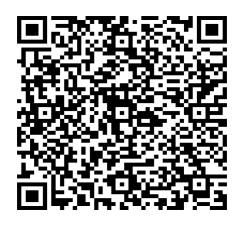 № ПЗН-55600 від 03.07.2023до проєкту рішення Київської міської ради:Про передачу громадянкам Гоголь Світлані Леонтіївні та Дубині Любові Пилипівні земельної ділянки в оренду для експлуатації та обслуговування  кафе (для будівництва та обслуговування об'єктів туристичної інфраструктури та закладів громадського харчування) на вул. Кирилівській, 125 у Подільському районі міста Києва1.Фізичні особи:Відомості про земельну ділянку (кадастровий № 8000000000:85:251:0002).Обґрунтування прийняття рішення.Відповідно до статті 123 Земельного кодексу України, враховуючи, що земельна ділянка зареєстрована в Державному земельному кадастрі (витяг з Державного земельного кадастру про земельну ділянку від 23.06.2023 № НВ - 0001202562023), право комунальної власності територіальної громади міста Києва на яку зареєстровано в установленому порядку (інформаційна довідка з Державного реєстру речових прав на нерухоме майно від 23.06.2023   № 336730382), Департаментом земельних ресурсів виконавчого органу Київської міської ради (Київської міської державної адміністрації) розроблено проєкт рішення Київської міської ради щодо передачі земельної ділянки в оренду без зміни її меж та цільового призначення без складання документації із землеустрою.Мета прийняття рішення.Метою прийняття рішення є забезпечення реалізації встановленого Земельним кодексом України права особи на оформлення права користування на землю. Особливі характеристики ділянки.Стан нормативно-правової бази у даній сфері правового регулювання.Загальні засади та порядок передачі земельних ділянок у користування зацікавленим особам визначено Земельним кодексом України та Порядком набуття прав на землю із земель комунальної власності у місті Києві, затвердженим рішенням Київської міської ради від 20.04.2017 № 241/2463.Проект рішення не містить інформацію з обмеженим доступом у розумінні статті 6 Закону України «Про доступ до публічної інформації».Проєкт рішення не стосується прав і соціальної захищеності осіб з інвалідністю та не матиме впливу на життєдіяльність цієї категорії.Фінансово-економічне обґрунтування.Реалізація рішення не потребує додаткових витрат міського бюджету.Відповідно до Податкового кодексу України, Закону України «Про оренду землі» та рішення Київської міської ради від 08.12.2022 № 5828/5869 «Про бюджет міста Києва на 2023 рік» орієнтовний розмір річної орендної плати складатиме: 271 828 грн 10 коп. (5 %).Прогноз соціально-економічних та інших наслідків прийняття рішення.Наслідками прийняття розробленого проєкту рішення стане реалізація зацікавленими особами своїх прав щодо користування земельною ділянкою.Доповідач: директор Департаменту земельних ресурсів Валентина ПЕЛИХ ПІБГоголь Світлана Леонтіївна, Дубина Любов Пилипівна Реєстраційний номер:від 19.06.2023 № 475448881 Місце розташування:м. Київ, р-н Подільський, вул. Кирилівська, 125 Площа:0,0832 га Вид та термін    користування:Право в процесі оформлення (оренда на 10 років) Категорія земель:землі житлової та громадської забудови Цільове призначення:03.08 для будівництва та обслуговування об'єктів туристичної інфраструктури та закладів громадського харчування (для  обслуговування та експлуатації кафе)  Нормативна грошова               оцінка (за попереднім розрахунком*) 5 436 562 грн 05 коп. *Наведені розрахунки нормативної грошової оцінки не є остаточними і будуть уточнені    відповідно до вимог чинного законодавства при оформленні права на земельну ділянку. *Наведені розрахунки нормативної грошової оцінки не є остаточними і будуть уточнені    відповідно до вимог чинного законодавства при оформленні права на земельну ділянку. Наявність будівель і   споруд на ділянці:Земельна ділянка забудована нежитловою будівлею  (реєстраційний номер об’єкта нерухомого майна: 2315473980000) загальною площею 411.1 кв.м, яка перебуває у приватній власності громадянок Гоголь Світлани Леонтіївни та Дубини Любові Пилипівни на підставі договору купівлі-продажу нерухомого майна від 25.03.2021 № 1019 (номери відомостей про право власності: 41180771, 41180772 від 25.03.2021, інформаційна довідка з Державного реєстру речових прав на нерухоме майно                          від 23.06.2023 № 336730382).Наявність ДПТ:Детальний план території відсутній. Функціональне   призначення згідно з  Генпланом:Відповідно до Генерального плану міста Києва, затвердженого рішенням Київської міської ради  від 28.03.2002 № 370/1804, земельна ділянка за функціональним призначенням належить частково до території житлової забудови багатоповерхової (існуючі) та частково до вулиць і доріг.  Правовий режим:Земельна ділянка належить до земель комунальної власності територіальної громади міста Києва. Розташування в зеленій  зоні:Земельна ділянка не входить до зеленої зони. Інші особливості:Частина земельної ділянки розташована в межах червоних ліній.Земельна ділянка з кадастровим номером 8000000000:85:251:0002 сформована та зареєстрована в Державному земельному кадастрі на підставі проекту землеустрою щодо відведення земельної ділянки для експлуатації та обслуговування кафе, який затверджений рішенням Київської міської ради від 27.02.2003                 № 289/449 (пункт 28).  Зазначеним рішенням товариству з обмеженою відповідальністю «Пінгвін» передана в оренду земельна ділянка, кадастровий номер 8000000000:85:251:0002 для експлуатації та обслуговування кафе (договір оренди земельної ділянки від 12.05.2004 № 403; договір про поновлення договору оренди земельної ділянки від 26.03.2010 № 148; договір про поновлення договору оренди земельної ділянки від 15.07.2016            № 2882 – термін дії закінчився 15.07.2021).Земельна ділянка розташована в Центральному історичному ареалі міста, на території пам’ятки археології місцевого значення «Поселення Сирець ІІІ тис, до н. е.» (рішення Київського міськвиконкому від 17.11.1987 № 1112).Проєктом рішення запропоновано з урахуванням існуючої судової практики (постанови Верховного Cуду від 18.06.2020 у справі         № 925/449/19, від 27.01.2021 у справі № 630/269/16, від 10.02.2021 у справі № 200/8930/18) зобов’язати землекористувача сплатити безпідставно збереженні кошти за користування земельною ділянкою без правовстановлюючих документів на підставі статті 1212 Цивільного кодексу України згідно з розрахунком Департаменту земельних ресурсів виконавчого органу Київської міської ради (Київської міської державної адміністрації).Зважаючи на положення статей 9, 122 Земельного кодексу України та пункту 34 частини першої статті 26 Закону України «Про місцеве самоврядування в Україні» (щодо обов’язковості розгляду питань землекористування на пленарних засіданнях) вказаний проєкт рішення направляється для подальшого розгляду Київською міською радою.Директор Департаменту земельних ресурсівВалентина ПЕЛИХ